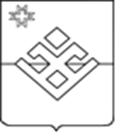 ПОСТАНОВЛЕНИЕАдминистрации  муниципального образования «Баграш-Бигринское»      от  21 октября   2020 года          дБаграш-Бигра                  № 37О присвоении  и размещении  адресав ГАР ФИАСРуководствуясь п.21,ч.1., ст. 14 Федеральным законом от 06.10.2003 года 131-ФЗ 	«Об общих принципах организации местного самоуправления в Российской Федерации», Постановлением Правительства Российской Федерации от 19.11. 2014 года № 1221 «Об утверждении Правил присвоения, изменения и аннулирования адресов», Администрация муниципального образования «Баграш-Бигринское» ПОСТАНОВЛЯЕТ: 1.Присвоить следующий адрес вновь образованному объекту на  территории муниципального образования «Баграш-Бигринское»:427828, Российская Федерация, Удмуртская Республика,  Малопургинский муниципальный район, сельское поселение «Баграш-Бигринское», деревня Орлово, улица им.Королева, дом 14;        2.Артезианской скважине с кадастровым номером  18:16:040001:642   присвоить адрес:         427828, Российская Федерация, Удмуртская Республика,  Малопургинский муниципальный район, сельское поселение «Баграш-Бигринское», д.Курегово, ул.Заречная,  сооружение, 11.       3.Разместить   данные адреса  в государственном адресном  реестре федеральной информационной  адресной системе.       4.Опубликовать настоящее постановление на официальном сайте муниципального образования «Баграш-Бигринское».5.Контроль за исполнением настоящего постановления оставляю за собой.  Глава муниципального образования                          С.М.Баграшова